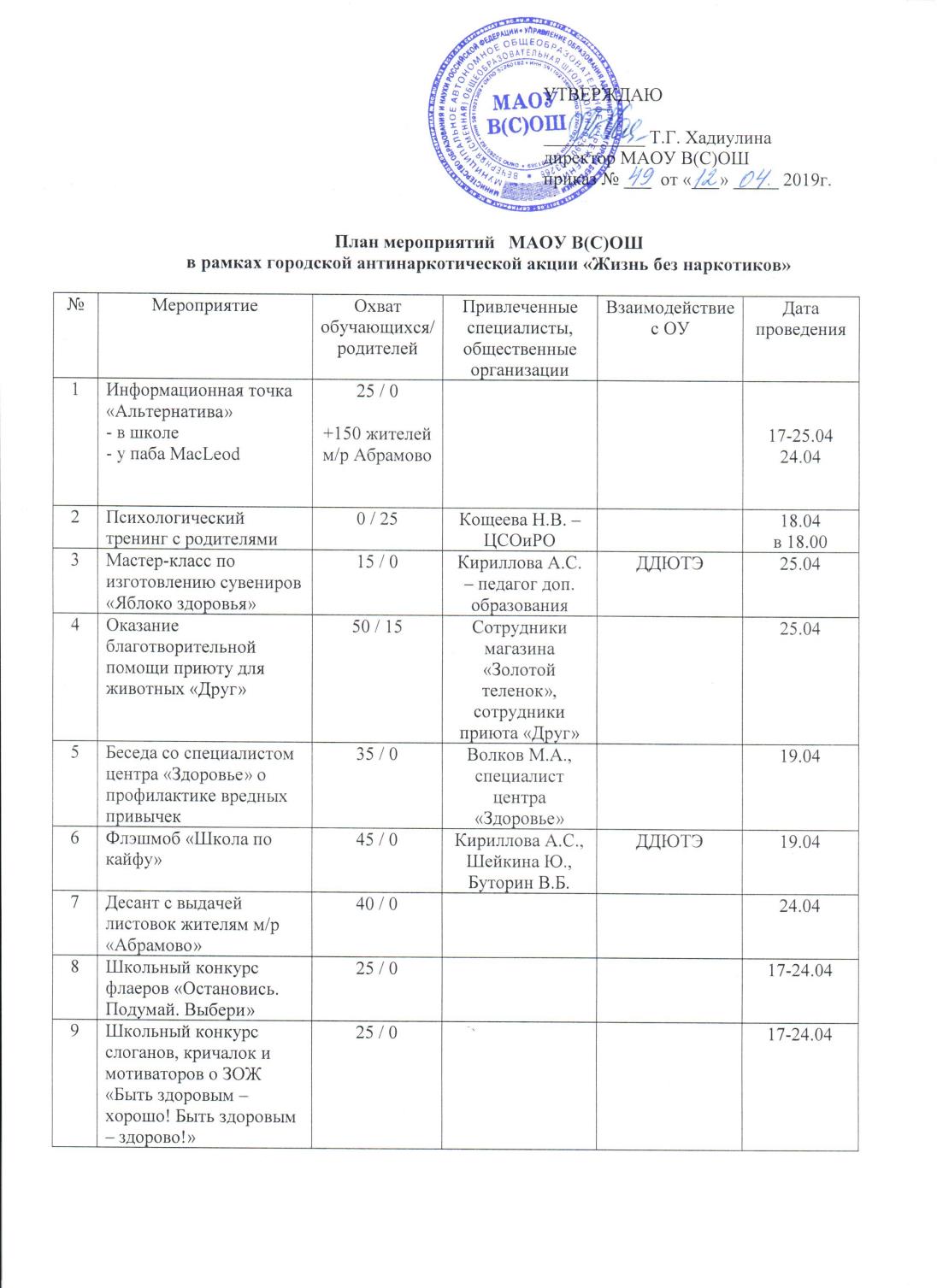 10Участие в городских соревнованиях по настольному теннису3 / 0МАУ ДО «ЦДЮНТТ»19.0411Окружные соревнования по футболу15 / 0Отдел МВД России по Березниковскому городскому округу17.0412Выступление агитбригады «Здоровье – это жизнь»46 / 022.0413Классные часы по теме «Жизнь без наркотиков»180 / 017-24.0414Видеолекторий по профилактике ПАВ 50 / 0Костенкова В.В., зав. кабинетом мед. профилактики ГБУЗ ПК «ДГБ г.Березники»17.0415Выпуск видеоролика по итогам антинаркотической акции 5 / 025.0416Профилактическая игра «Будь здоров!»40 / 0Рейбант Н.Б., педагог-организаторМАУ ДО «ЦДТ «Гном»»25.0417Участие в городском фотоконкурсе «Я выбираю ЗОЖ!»15 / 0Молодежный культурно-досуговый центр г.Березники17-20.0418Посещение концертной программы «Мы против!» в городском парке культуры и отдыха10 / 0Молодежный культурно-досуговый центр г.Березники20.0419Участие в городском квесте «Мы за ЗОЖ!» в городском парке культуры и отдыха10 / 0Молодежный культурно-досуговый центр г.Березники17.0420Участие в профессиональном квесте «Сделай свой выбор!»10 / 0Березниковский строительный техникум23.0421Участие в городском легкоатлетическом пробеге «Подснежник»10 / 0Комитет по физкультуре и спорту21.0422Спортивные тренировки по футболу и волейболу 20 / 0Отдел МВД России по Березниковскому городскому округу17.04, 24.0423Заседание Совета родителей по обеспечению уровня информированности о методах, способах и признаках вовлечения в незаконное потребление наркотических средств и психотропных веществ0 / 25Совет родителей школы18.0424Анкетирование родителей по вопросам ЗОЖ0 / 8018.0425Участие во Всероссийской акции «Дети России»120 / 8017-25.0426Заседание клуба молодых родителей «Новая семья» по теме: «Здоровое питание в семье»10 Клуб «Новая семья»18.0427Внеурочное мероприятие по ОБЖ по теме «Проблемы наркотизации общества»130 / 016, 18, 22, 23.0428Отражение мероприятий акции в группах «В Контакте»:- «Вечерняя (сменная) школа г.Березники»;
- «Мы выбираем здоровье»;- «Рука в руке»;- «Волшебный мяч Березники»500 / 10017-24.0429Выставка в школьной библиотеке «Мы за жизнь»120 / 017-24.0430Лекция инспектора полиции по теме: «Ответственность несовершеннолетнего за совершение противоправных деяний»80 / 0Инспектор ОДН МО МВД России «Березниковский 31Посещение городского суда с просмотром фильма «Сделай выбор!» и лекцией по профилактике употребления ПАВ15 / 0Жарова Г.Ю., судья Березниковского городского суда25.0432Внеурочное мероприятие по обществознанию «Меры ответственности несовершеннолетних за противоправные деяния»130 / 022-25.0433Тренинговые занятия с обучающимися «Установка на ЗОЖ»60 / 017-24.0434Внеурочные мероприятия по биологии в 8-9 классе «Кодекс здоровья»60 / 022-24.04